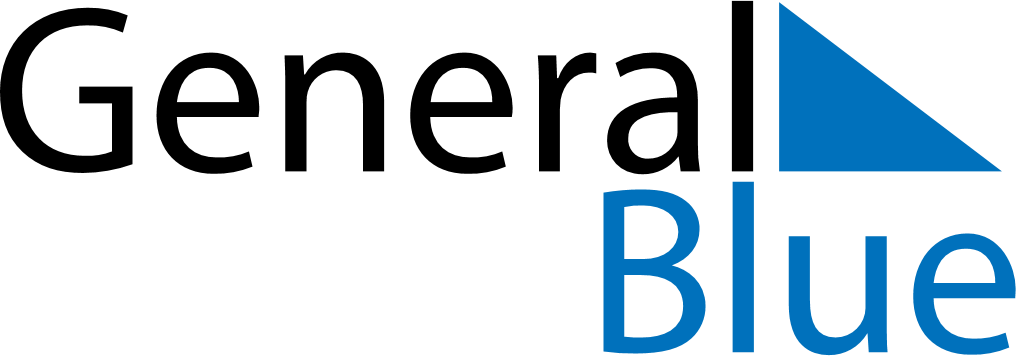 May 2024May 2024May 2024May 2024May 2024May 2024Christiana, North-West, South AfricaChristiana, North-West, South AfricaChristiana, North-West, South AfricaChristiana, North-West, South AfricaChristiana, North-West, South AfricaChristiana, North-West, South AfricaSunday Monday Tuesday Wednesday Thursday Friday Saturday 1 2 3 4 Sunrise: 6:45 AM Sunset: 5:47 PM Daylight: 11 hours and 1 minute. Sunrise: 6:46 AM Sunset: 5:46 PM Daylight: 11 hours and 0 minutes. Sunrise: 6:46 AM Sunset: 5:45 PM Daylight: 10 hours and 59 minutes. Sunrise: 6:47 AM Sunset: 5:45 PM Daylight: 10 hours and 57 minutes. 5 6 7 8 9 10 11 Sunrise: 6:47 AM Sunset: 5:44 PM Daylight: 10 hours and 56 minutes. Sunrise: 6:48 AM Sunset: 5:43 PM Daylight: 10 hours and 55 minutes. Sunrise: 6:48 AM Sunset: 5:42 PM Daylight: 10 hours and 53 minutes. Sunrise: 6:49 AM Sunset: 5:42 PM Daylight: 10 hours and 52 minutes. Sunrise: 6:50 AM Sunset: 5:41 PM Daylight: 10 hours and 51 minutes. Sunrise: 6:50 AM Sunset: 5:40 PM Daylight: 10 hours and 50 minutes. Sunrise: 6:51 AM Sunset: 5:40 PM Daylight: 10 hours and 48 minutes. 12 13 14 15 16 17 18 Sunrise: 6:51 AM Sunset: 5:39 PM Daylight: 10 hours and 47 minutes. Sunrise: 6:52 AM Sunset: 5:39 PM Daylight: 10 hours and 46 minutes. Sunrise: 6:52 AM Sunset: 5:38 PM Daylight: 10 hours and 45 minutes. Sunrise: 6:53 AM Sunset: 5:37 PM Daylight: 10 hours and 44 minutes. Sunrise: 6:54 AM Sunset: 5:37 PM Daylight: 10 hours and 43 minutes. Sunrise: 6:54 AM Sunset: 5:36 PM Daylight: 10 hours and 42 minutes. Sunrise: 6:55 AM Sunset: 5:36 PM Daylight: 10 hours and 41 minutes. 19 20 21 22 23 24 25 Sunrise: 6:55 AM Sunset: 5:35 PM Daylight: 10 hours and 40 minutes. Sunrise: 6:56 AM Sunset: 5:35 PM Daylight: 10 hours and 39 minutes. Sunrise: 6:56 AM Sunset: 5:34 PM Daylight: 10 hours and 38 minutes. Sunrise: 6:57 AM Sunset: 5:34 PM Daylight: 10 hours and 37 minutes. Sunrise: 6:58 AM Sunset: 5:34 PM Daylight: 10 hours and 36 minutes. Sunrise: 6:58 AM Sunset: 5:33 PM Daylight: 10 hours and 35 minutes. Sunrise: 6:59 AM Sunset: 5:33 PM Daylight: 10 hours and 34 minutes. 26 27 28 29 30 31 Sunrise: 6:59 AM Sunset: 5:33 PM Daylight: 10 hours and 33 minutes. Sunrise: 7:00 AM Sunset: 5:32 PM Daylight: 10 hours and 32 minutes. Sunrise: 7:00 AM Sunset: 5:32 PM Daylight: 10 hours and 31 minutes. Sunrise: 7:01 AM Sunset: 5:32 PM Daylight: 10 hours and 31 minutes. Sunrise: 7:01 AM Sunset: 5:32 PM Daylight: 10 hours and 30 minutes. Sunrise: 7:02 AM Sunset: 5:31 PM Daylight: 10 hours and 29 minutes. 